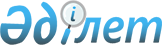 Об утверждении Комплекса долгосрочных мер по недопущению необоснованного роста тарифов и цен на социально значимые продовольственные товары, исключению спекулятивных сделок при их продажеРаспоряжение Премьер-Министр Республики Казахстан от 29 февраля 2012 года № 46-р

      1. Утвердить прилагаемый комплекс долгосрочных мер по недопущению необоснованного роста тарифов и цен на социально значимые продовольственные товары, исключению спекулятивных сделок при их продаже (далее – Комплекс мер).



      2. Центральным и местным исполнительным органам обеспечить неукоснительное и своевременное исполнение Комплекса мер.



      3. Агентству Республики Казахстан по защите конкуренции (Антимонопольное агентство) представлять в Правительство Республики Казахстан информацию о ходе реализации Комплекса мер два раза в год по итогам полугодия, до 15 числа месяца, следующего за отчетным периодом.

      Сноска. Пункт 3 в редакции распоряжения Премьер-Министра РК от 19.06.2013 № 93-р.



      4. Контроль за исполнением настоящего распоряжения возложить на Заместителя Премьер-Министра Республики Казахстан Келимбетова К.Н.      Премьер-Министр                            К. Масимов

Утвержден            

распоряжением Премьер-Министр 

Республики Казахстан      

от 29 февраля  2012 года № 46-р 

Комплекс долгосрочных мер по недопущению необоснованного роста

тарифов и цен на социально значимые продовольственные товары,

исключению спекулятивных сделок при их продаже      Сноска. Комплекс долгосрочных мер с изменениями, внесенными распоряжениями Премьер-Министра РК от 10.05.2012 № 96-р; от 19.06.2013 № 93-р.

      Расшифровка аббревиатур:



      АЗК – Агентство Республики Казахстан по защите конкуренции (Антимонопольное Агентство)



      АРЕМ – Агентство Республики Казахстан по регулированию естественных монополий 



      МФ – Министерство финансов Республики Казахстан 



      МЭРТ – Министерство экономического развития и торговли Республики Казахстан 



      МСХ – Министерство сельского хозяйства Республики Казахстан 



      МИНТ – Министерство индустрии и новых технологий Республики Казахстан



      МТК – Министерство транспорта и коммуникаций Республики Казахстан



      МВД – Министерство внутренних дел Республики Казахстан 



      КТК МФ – Комитет таможенного контроля Министерства финансов Республики Казахстан



      МЭБП - Министерство экономики и бюджетного планирования Республики Казахстан
					© 2012. РГП на ПХВ «Институт законодательства и правовой информации Республики Казахстан» Министерства юстиции Республики Казахстан
				№

п/пНаименование мероприятияОтветственные

исполнителиФорма

завершенияСрок

исполнения123451. Усовершенствование нормативной правовой базы1. Усовершенствование нормативной правовой базы1. Усовершенствование нормативной правовой базы1. Усовершенствование нормативной правовой базы1. Усовершенствование нормативной правовой базы1Выработать меры по

совершенствованию механизма

ценообразования на регулируемых

рынках и на рынке производства

электрической энергииМЭРТ, АРЕМ,

МИНТ, МТК, АЗК Предложения в

ПравительствоСентябрь

2012 года2Разработать предложения по

совершенствованию нормативной

правовой базы в области внутренней

торговли МЭРТ, АЗК,

акимы областей,

городов Астана

и АлматыПредложения в

ПравительствоИюнь

2012 года3Разработать проект правил

формирования, управления

региональных стабилизационных

фондов и проведения товарных

интервенцийМСХ, АЗК, акимы

областей,

городов Астана

и АлматыПостановление

Правительства РКВ течение

месяца после

внесения

изменений в

Закон РК «О

государственном

регулировании

развития

агропромышленно

о комплекса и

сельских

территорий»4Разработать предложения по

совершенствованию законодательства

с целью создания благоприятных

условий для развития

«продовольственных поясов» вокруг

городов МСХ, акимы

областей,

городов Астана

и АлматыПредложения в

ПравительствоМай 

2012 года 2. Развитие торгово-логистической инфраструктуры2. Развитие торгово-логистической инфраструктуры2. Развитие торгово-логистической инфраструктуры2. Развитие торгово-логистической инфраструктуры2. Развитие торгово-логистической инфраструктуры5Определить потребность регионов в

овощехранилищах, камерах для

хранения мяса и мясопродуктов,

тепличных комплексах, откормочных

площадках, убойных пунктах и

ветеринарных лабораториях МСХ, акимы

областей,

городов Астана

и АлматыИнформация в

Правительство Апрель

2012 года6В рамках потребностей регионов до

конца 2013 года обеспечить

строительство овощехранилищ, камер

для хранения мяса и мясопродуктов,

тепличных комплексов, откормочных

площадок, муниципальных

(коммунальных) убойных пунктов с

ветеринарными лабораториями Акимы областей,

городов Астана

и Алматы, СПКИнформация в

ПравительствоПо полугодиям

1 июля

1 января,7Внести предложения по развитию

современных форматов торговлиМЭРТ, АЗК,

акимы областей,

городов Астана

и АлматыПредложения в

ПравительствоИюнь

2012 года8Внести предложения по

совершенствованию законодательства,

предусматривающие исключение

непродуктивных посредников при

реализации социально значимых

продовольственных товаровМЭРТ, МСХ, АЗК,

акимы областей,

городов Астана

и АлматыПредложения в

ПравительствоИюнь 

2012 года9Создать благоприятные условия для

развития дачных хозяйств

(содержание автомобильных дорог до

дачных участков, создания

регулярных автобусных маршрутов в

дачные периоды, обеспечение

поливной водой и т.д.)Акимы областей,

городов Астана

и АлматыИнформация в

ПравительствоМай

2012 года10Изучить опыт стран - участниц

Единого экономического

пространства по регулированию цен

на социально значимые

продовольственные товарыМЭРТ, МСХПредложения в

ПравительствоСентябрь 

2012 года 3. Тарифная политика3. Тарифная политика3. Тарифная политика3. Тарифная политика3. Тарифная политика11Провести анализ целевого

использования средств, полученных

энергопроизводящими организациями

в результате повышения тарифов и

исполнения инвестиционных

обязательств МИНТ, АЗК Отчет в

ПравительствоМай 

2012 года12Обеспечение уровня вклада в

инфляцию тарифов на регулируемые

услуги в пределах параметров,

ежегодно определяемых

Правительством Республики КазахстанАРЕМ, МИНТ, МТКИнформация в ПравительствоПо итогам

полугодия,

до 10 числа

месяца,

следующего за

отчетным

периодом12-1Обеспечить снижение нормативных

технических потерь в

электрических, тепловых и 

водохозяйственных сетяхАРЕМОтчет в

ПравительствоЕжегодно 

31 марта12-2Провести публичные слушания при

поступлении заявок на повышение

тарифов в целях обеспечения

прозрачности формирования тарифов

на услуги субъектов естественных

монополий, в том числе на услуги

по передаче и (или) распределению

тепловой и электрической энергии,

водохозяйственной и (или)

канализационной системАРЕМОтчет в

ПравительствоПо итогам

полугодия,

до 10 числа

месяца,

следующего за

отчетным

периодом12-3Осуществить контроль за

исполнением субъектами

естественных монополий

утвержденных тарифных смет, в

том числе на услуги по передаче

и (или) распределению тепловой

и электрической энергии,

водохозяйственной и (или)

канализационной системАРЕМОтчет в

ПравительствоЕжегодно

июль12-4Осуществить контроль за

исполнением субъектами

естественных монополий

инвестиционных проектов (программ)

на услуги по передаче и (или)

распределению тепловой и

электрической энергии,

водохозяйственной и (или)

канализационной системАРЕМОтчет в

ПравительствоЕжегодно

июль12-5Провести анализ целесообразности

разработки проекта Закона,

предусматривающего обязанность

производителей стратегических

товаров реализовывать субъектам

естественных монополий

стратегические товары (уголь,

газ, мазут, дизельное топливо,

используемые в качестве топлива

для производства тепловой энергии

субъектами естественных монополий,

электрическая энергия - для

субъектов естественных монополий в

сферах передачи и (или)

распределения электрической

энергии, водохозяйственной и 

канализационной систем, газ -

для собственных нужд и потерь

для субъектов естественных

монополий в сфере транспортировки

газа или газового конденсата по

магистральным и (или)

распределительным трубопроводам)

напрямую (без посредников) АЗК,

АРЕМ,

МИНТ, МЭРТПредложение в

ПравительствоОктябрь 

2012 года12-6Рассмотреть целесообразность

включения в номенклатуру

продукции, товаров и услуг, на

которые применяются регулируемые

государством цены, социально

значимых товаров (работ, услуг)

(уголь, мазут, авиационный

керосин, услуги по вывозу и

захоронению твердо-бытовых

отходов, услуги хлебоприемных

предприятий и т.д.)АЗК, АРЕМПредложение в

ПравительствоАвгуст 

2012 года12-7В случае выявления фактов

необоснованного повышения цен

на нерегулируемых рынках (услуги

по вывозу и захоронению твердо-

бытовых отходов, услуги лифтового

хозяйства, услуги хлебоприемных

предприятий и т.д.) провести

антимонопольные расследования

на предмет нарушения

антимонопольного законодательства

Республики Казахстан, в том числе

установления монопольно высоких ценАЗКОтчет в

ПравительствоРаз в

полугодие июля

1 января4. Производство продовольственных товаров4. Производство продовольственных товаров4. Производство продовольственных товаров4. Производство продовольственных товаров4. Производство продовольственных товаров13Ежемесячно проводить расчеты

балансов производства и

потребления социально значимых

продовольственных товаров в

разрезе регионов и принимать меры

по недопущению дисбаланса Акимы областей,

городов Астана

и АлматыИнформация в

ПравительствоПо итогам

полугодия,

до 10 числа

месяца,

следующего за

отчетным

периодом14Создание сети сервисно

заготовительных центров для

обеспечения потребности

перерабатывающих предприятий с

учетом производственного

потенциала регионовМСХ, акимы

областей,

городов Астана

и АлматыИнформация в

ПравительствоЕжегодно

январь15Обеспечить мониторинг по выданным

лицензиям на импорт отдельных

видов мяса в рамках тарифной квотыМЭБП, МСХ, МФ Информация в

ПравительствоРаз в полугодие

1 июля

1 января5. Развитие торговли5. Развитие торговли5. Развитие торговли5. Развитие торговли5. Развитие торговли16Принять меры по снижению стоимости

аренды торговых площадей, услуг по

убою скота, ветеринарных

лабораторий и иных сборов на

торговых объектах (рынках) и

других платных услуг для продавцов

продовольственных товаров с учетом

имеющихся резервовАкимы областей,

городов Астана

и Алматы Информация в

Правительство1 апреля

2012 года17Обеспечить постоянный мониторинг

размеров пороговых значений

розничных цен на социально-

значимые продовольственные товары МЭБП, акимы

областей,

городов Астана

и Алматы Информация в

Правительство По итогам

полугодия,

до 10 числа

месяца,

следующего за

отчетным

периодом18Обеспечить проведение еженедельных

сельскохозяйственных ярмарок, с

необходимыми условиями для

сельхозтоваропроизводителей и

дачниковАкимы областей,

городов Астана

и Алматы Информация в

ПравительствоПо итогам

полугодия,

до 10 числа

месяца,

следующего за

отчетным

периодом19Усилить работу по выявлению и

пресечению фактов злоупотребления

доминирующим положением, ценового

сговора и недобросовестной

конкуренции, направленных на

необоснованный рост цен АЗКИнформация в

ПравительствоПо итогам

полугодия,

до 10 числа

месяца,

следующего за

отчетным

периодом20Принять меры по снижению

административных барьеров и

устранению коррупционных

проявлений в процессе перевозки

продовольственных товаровМТК, МВД,

КТК МФПредложения в

Правительство1 мая

2012 года